Soru 1 (30 puan):Bir uzvun statik dengede olabilmesi üç durumda gerçekleşebilirUzuv iki kuvvetin etkisi altında dengededir.Uzuv bir kuvvet çifti ve bir momentin etkisi altında dengededir.Uzuv üç kuvvetin etkisi altında dengededir.Bu üç durumu serbest cisim diyagramı çizerek gösteriniz. Çözüm 1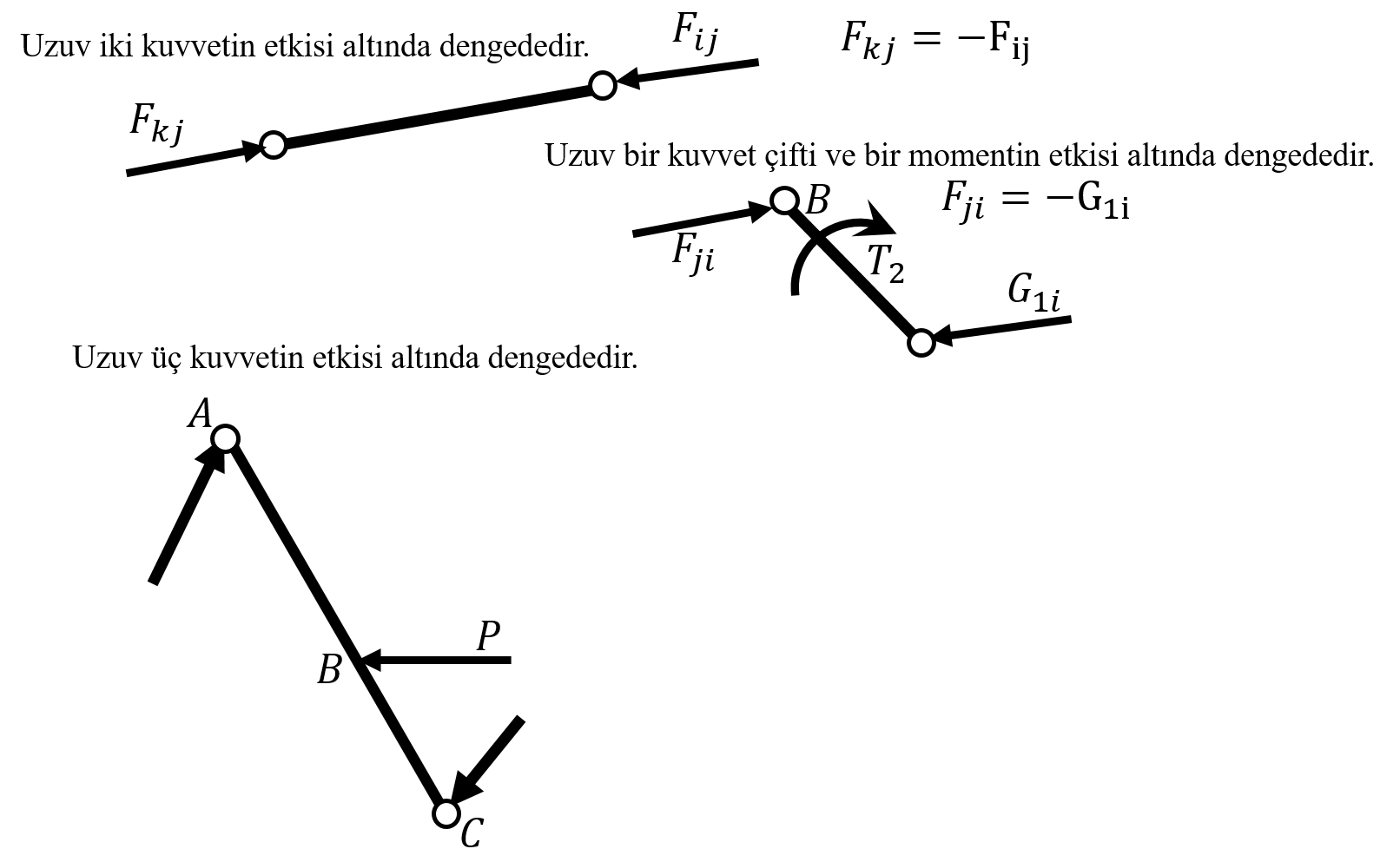 Soru 2 (30 puan):Şekilde bir krank biyel mekanizması görünmektedir. Kayar uzvun serbest cisim diyagramını çiziniz, çizilen serbest cisim diyagramına göre kayar uzuvda moment oluşup oluşmadığına karar veriniz.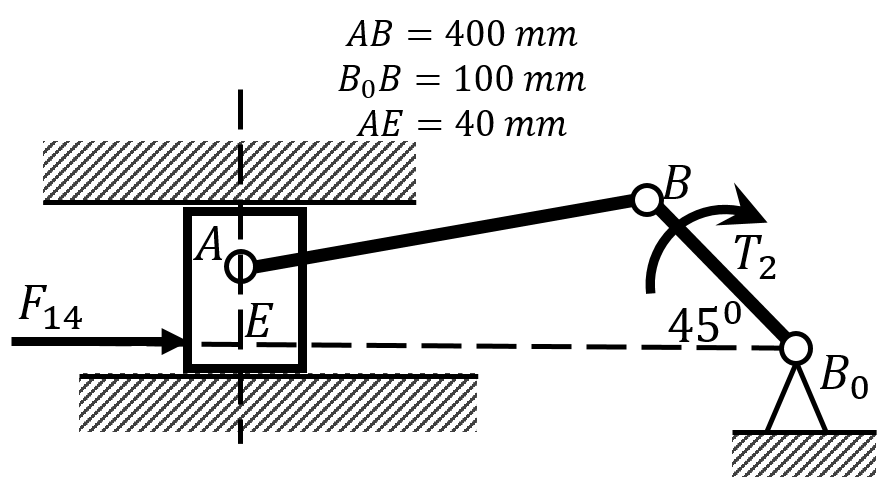 Kayar uzuvda moment oluşuyorsa, serbest cisim diyagramı üzerinde reaksiyon kuvvetlerini yerleştirinizKayar uzuv üzerinde oluşan momentin yönünü belirtinizPratikte kayar uzuv üzerinde moment oluşması neden istenmez, en az bir gerekçeyi belirtiniz.Çözüm 2:a.b.c)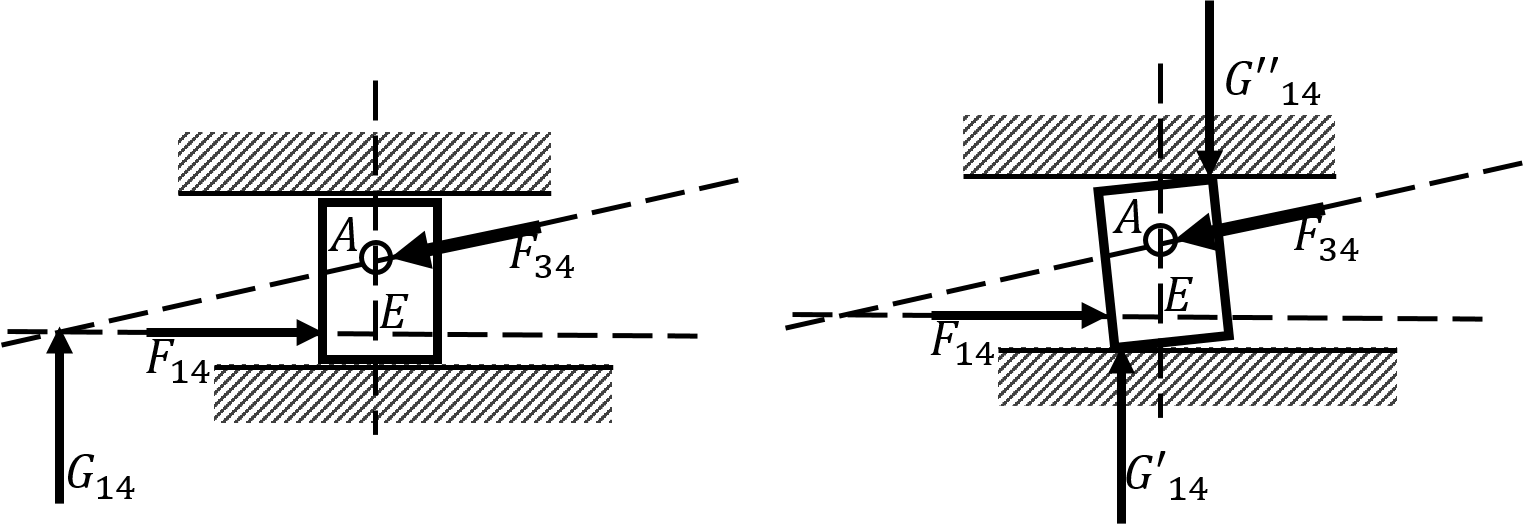 Temas şekli etki eden kuvvetlerin 4 uzvunu saat yelkovanının tersi yönünde döndürmek üzere moment etkisi oluşturduğunu göstermektedir.d.) kayar uzuv üzerinde moment oluşması sürtünmeyi artıracağı dolayısıyla aşınma ve hareket kısıtı gibi istenmeyen durumlar oluşacağı için istenmez.Soru 3 (40 puan): Şekildeki dört çubuk mekanizmasında üç numaralı uzva B noktasında yatay P kuvveti ve dört numaralı uzva T_4 torku etkimektedir. Mekanizmanın dengede kalabilmesi için iki numaralı giriş uzvuna uygulanması gereken motor torkunu bulunuz.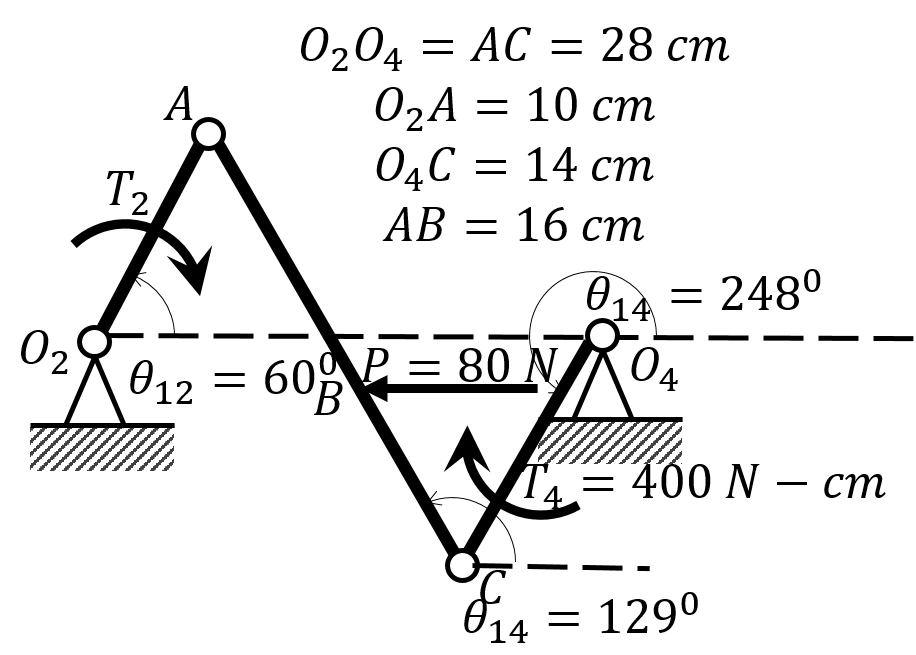 Çözüm 3:Dördüncü uzuvda  noktasına göre moment almak üzere konum ve kuvvet vektörlerini yazalım.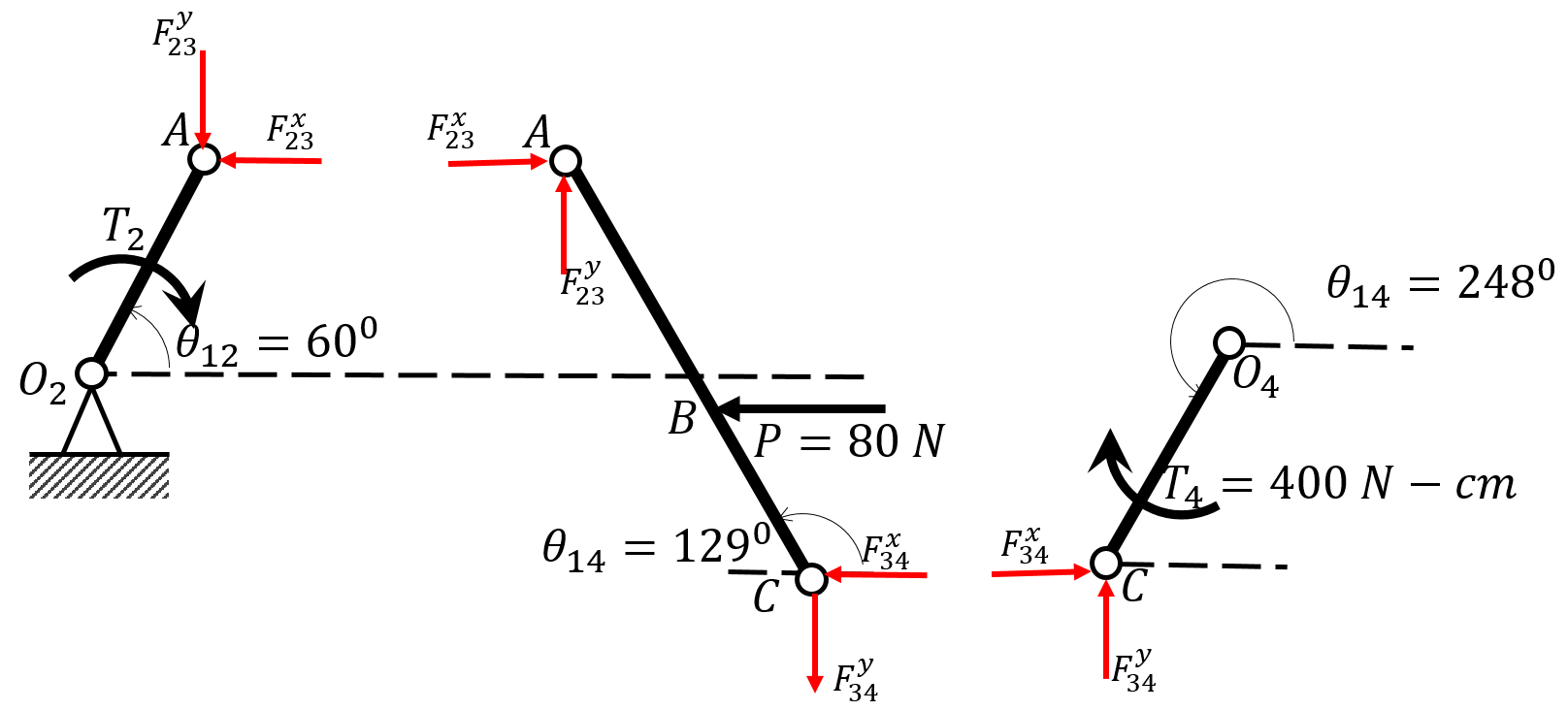 Dördüncü Uzuvda Moment DenklemiElde edilir.Üçüncü uzuvda  noktasına göre moment almak üzere konum ve kuvvet vektörlerini yazalım.Üçüncü Uzuvda Moment DenklemiMoment denklemlerinden elde edilen (1) ve (2) numaralı denklemler birlikte çözülür ise  elde edilir.Üçüncü uzuvda kuvvet denklemleri yazılırsaİkinci Uzuvda İkinci Uzuvda Moment DenklemiMotor Torku şekilde gösterildiği gibi saat yönünde ve şiddeti  dir.